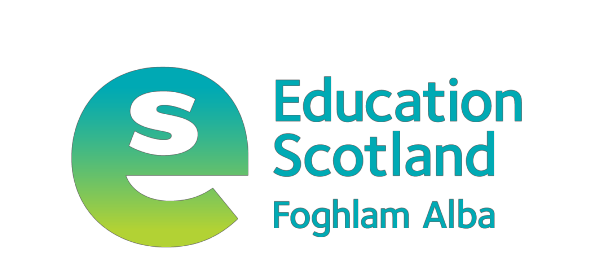 Links for planningand setting up an international activityTo support Schools, Colleges, and community learning Scotland engage with international learners and teachers.The British Council https://scotland.britishcouncil.org/programmes/educationBritish Council and Education Scotland https://scotland.britishcouncil.org/learners-international-0 Connecting Classrooms https://schoolsonline.britishcouncil.org/about-programmes/connecting-classrooms Schools OnLinehttps://schoolsonline.britishcouncil.org/about-programmes/about-schools-online eTwinning https://www.britishcouncil.org/etwinning Core Skills Development from British Council https://schoolsonline.britishcouncil.org/international-learning/core-skills The International School AwardManaged by the British Council, the International School Award is a supportive and motivational framework that guides schools through their international workErasmus +https://www.erasmusplus.org.uk/ Scotland Malawi Partnershiphttp://www.scotland-malawipartnership.org/European Schoolnet Academy European Schoolnet Academy - for staff development and partnerships  UK Government Foreign Travel Advice https://www.gov.uk/foreign-travel-adviceWest of Scotland College Partnership Woscop  for Colleges seeking advice and support for European ProjectsCollege Development Network International Network for Colleges seeking support from the national networkYouthlink Scotland Support for youth organisations seeking to access funds for international engagement.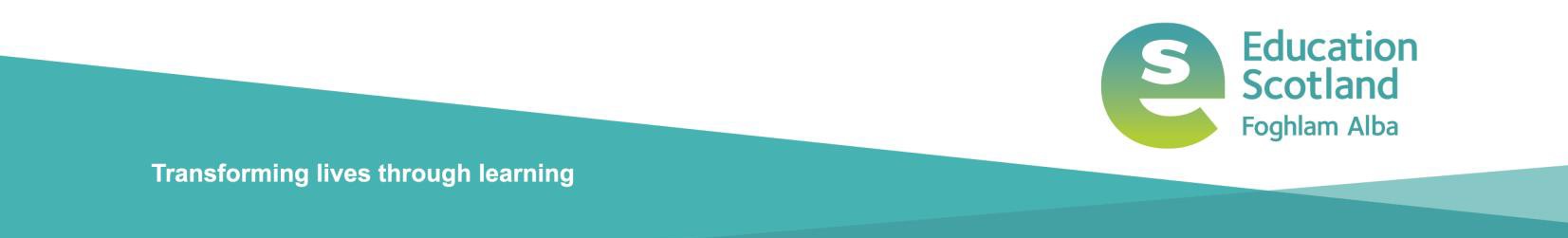 Education ScotlandDenholm House Almondvale Business Park Almondvale Way Livingston EH54 6GAT   +44 (0)131 244 4330E  enquiries@educationscotland.gov.ukwww.educationscotland.gov.uk